REDAKSI MENERIMA NASKAH/TULISAN DENGAN BATASAN SEBAGAI BERIKUT :KETENTUAN UMUMKarya ilmiah asli, merupakan pemikiran sendiri, hasil penelitian, kajian yang relevan dengan misi publikasi ilmiah, belum pernah dipublikasikan atau tidak sedang dikirim ke media lain. Naskah ditulis dalam bahasa Indonesia atau bahasa Inggris, ukuran A4 (210 X 297 mm).Naskah dikirim melalui Open Journal System (OJS) dengan alamat: http://jurnalirigasi_pusair.pu.go.id/index.php/jurnal_irigasiContact Person: Santi Lestari, S.Sos, M.Ak.   (08562095227)		        Dewi Arifianty Agustina, SP (087870470021)PEDOMAN BAGI PENULISJurnal Irigasi merupakan publikasi ilmiah yang memuat hasil-hasil penelitian, pengembangan, kajian atau gagasan dalam bidang ke-irigasi-an. Terbit pertama kali tahun 1986 dengan nama Jurnal Informasi Teknik dan pada tahun 2006 berganti nama menjadi Jurnal Irigasi yang diterbitkan 2 (dua) kali setahun yaitu pada bulan Juni dan November. Dengan komitmen terus menjaga dan meningkatkan kualitas dalam setiap terbitannya, mulai tahun 2011 Jurnal Irigasi mempercepat penebitan dalam setiap tahunnya menjadi bulan Mei dan Oktober. Jurnal Irigasi terbuka untuk umum, peneliti, akademisi, praktisi dan pemerhati masalah irigasi.STRUKTUR PENULISANBagian pembuka dalam naskah terdiri dari judul, abstrak, dan kata kunci. Isi utama naskah terdiri dari Pendahuluan, Metodologi, Hasil dan Pembahasan, Kesimpulan, Ucapan Terima Kasih serta Daftar Pustaka.FORMAT HALAMANNaskah sebaiknya tidak lebih dari 14 halaman dan format data yang dikirimkan dalam bentuk Ms. Office (.doc/.docx). Naskah ditulis dalam kertas A4 (21 cm x 29,7 cm), dengan format halaman mirror margins. Naskah dibuat dengan margin  atas 3 cm, bawah 2,5 cm, dalam 3 cm dan luar 2 cm. FORMAT PENULISANJudul dan abstrak dibuat dalam 1 (satu) kolom. Judul sebaiknya dibuat tidak lebih dari 15 kata, menggunakan jenis huruf Cambria 12 pt, huruf besar, bold, center, 1 spasi. Abstrak ditulis dalam Bahasa Inggris dan Indonesia, memuat 200-250 kata dalam satu paragraf, tidak menampilkan gambar ataupun tabel, justified, Cambria 9 pt, 1 spasi.  Isi naskah  dibuat dalam 1 (satu) kolom, Cambria 10 pt, 1 spasi, jarak antar paragraf 6 pt. PEMBABANBabJudul Bab ditulis dengan huruf kapital, left aligned, bold, Cambria 10 pt, 1 spasi, penomoran menggunakan angka Romawi diikuti titik.SubbabJudul subbab ditulis dengan huruf kecil (huruf awal kata kapital), left aligned, bold, Cambria 10 pt, 1 spasi, penomoran menggunakan angka bab diikuti titik angka diikuti titik.SubsubbabJudul subsubbab ditulis dengan huruf kecil (huruf awal kata kapital), left aligned, Cambria 10 pt, 1 spasi, penomoran menggunakan angka. JUMLAH HALAMAN TIAP ARTIKELJumlah halaman tiap artikel harus genap, maksimal 14 halaman.PROSES PENERBITANNaskah diseleksi berdasar kesesuaian topik dan kelengkapan naskah;Naskah didistribusikan kepada Dewan Redaksi;Rapat Dewan Redaksi I. Naskah yang telah diseleksi, selanjutnya didistribusikan kepada Mitra Bestari.Penulis memperbaiki naskah berdasarkan masukan Dewan Redaksi dan Mitra Bestari.Rapat Dewan Redaksi II. Bila perbaikan naskah sudah sesuai dilakukan penyuntingan akhir oleh Redaksi Pelaksana Jurnal Irigasi, bila belum sesuai naskah dikembalikan lagi kepada penulis untuk diperbaiki kembali.PENERBITANHak cipta naskah yang dimuat sepenuhnya ada pada Jurnal Irigasi.Penulis akan menerima 3 (tiga) eksemplar cetak lepas setelah terbit.Jadwal penerbitan adalah bulan Mei dan Oktober setiap tahun.TEMPLATE PENULISAN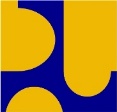 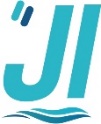 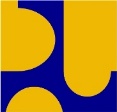 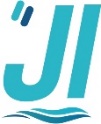 JUDUL NASKAH DALAM BAHASA INDONESIAJUDUL NASKAH DALAM BAHASA INGGRISJudul dibuat singkat (9-14 kata), spesifik, menarik, dan informatif yang menggambarkan substansi naskah (efektif). Judul bukan metode atau nama kegiatan (proyek)Oleh:Penulis Pertama1), Penulis Kedua2), Penulis Ketiga3)Nama Penulis tidak disertai gelar, nama institusi dan alamat korespondensi penulis harus lengkap serta jelas1)Institusi Penulis PertamaAlamat institusi Penulis Pertama, Kota, Negara2)Institusi Penulis PertamaAlamat institusi Penulis Pertama, Kota, Negara3)Institusi Penulis PertamaAlamat institusi Penulis Pertama, Kota, NegaraKomunikasi Penulis, Telp: +12-3456789; email: penulis@penulis.com Naskah ini diterima pada tanggal bulan tahun; revisi pada tanggal bulan tahun;disetujui untuk dipublikasikan pada tanggal bulan tahunABSTRACT/ ABSTRAKAbstrak Bahasa Inggris ditulis pertama bila naskah dalam Bahasa Indonesia, dan sebaliknya. Abstrak dibuat singkat, menggambarkan tujuan, hasil dan kesimpulan. Sering kali Abstrak ditampilkan tanpa naskah secara lengkap, oleh sebab itu Abstrak harus dapat berdiri sendiri. Oleh karena itu sebaiknya dihindari adanya kutipan, singkatan yang tidak standar/tidak umum, bila memang harus ditulis, pada bagian awal Abstrak perlu diberikan penjelasannya. Abstrak memuat 200 – 250 kata, ditulis dalam satu alineaKeywords/Kata KunciKata kunci dapat menunjukkan hal-hal yang menjadi fokus dalam naskah tersebut. Keywords/Kata Kunci minimal 5 (lima) buah.PENDAHULUANPendahuluan sekurang-kurangnya memuat : Latar belakang berisi alasan ilmiah dan fenomena aktual yang penting diteliti; Pengantar tentang profil wilayah kajian/riset beserta penjelasan mengenai alasan pemilihannya; Masalah aktual apa yang perlu solusi; Tujuan penelitian; Metode penelitian secara umum; Hipotesis (jika ada) dengan bahasa yang lebih populer; METODOLOGIMetode sekurang-kurangnya memuat: Metode penelitian secara umum; Metode penelitian untuk menjawab tujuan dan sasaran; Hipotesis (bila ada) dengan bahasa yang lebih populer; Lokasi; Metode menghimpun data primer (sampling), cara pengukuran dan komputasi (bahan dan alat terlibat); Metode mencakup uji hipotesis probabilistik (uji statistik) dan/atau deterministik (mate-matik) jika ada.HASIL DAN PEMBAHASANHasil dan diskusi sekurang-kurangnya memuat : Hasil analisis fenomena di wilayah penelitian yang relevan dengan tema sentral kajian, dan tujuan serta sasaran penelitian; Bahasan singkat tentang hasil analisis, verifikasi dan/atau validasi; Penjabaran hasil verifikasi/validasi. TabelJenis tabel yang dipergunakan adalah “Table Simple 1” (tanpa garis vertikal) Judul tabel ditulis di atas tabel. Jenis huruf judul tabel Cambria 9 pt BoldUraian tabel Cambria 9 pt Normal Jenis huruf isi tabel Cambria 8 – 9 pt Jenis huruf sumber tabel Cambria 8 – 9 pt Contoh: Tabel 1 Uraian Judul TabelSumber: literatur/hasil analisisGambarJudul gambar/grafik ditulis di bawah gambar/grafik;Jenis huruf judul gambar/grafik Cambria 9pt Bold, Uraian gambar/grafik Calibri 9 pt Normal Contoh: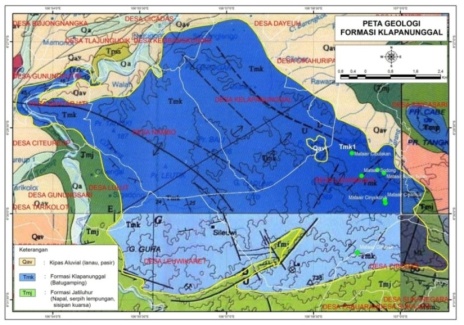   Gambar 1 Uraian Judul Gambar                                            Gambar 2 Uraian Judul Gambar/GrafikKESIMPULAN Kesimpulan dibuat singkat dan dapat membuat pembaca memahami substansi dari naskah tersebut. Dapat diikuti dengan saran atau rekomendasi terhadap penelitian selanjutnya. Masalah - Tujuan - Hasil dan Pembahasan - Kesimpulan harus konsisten. UCAPAN TERIMA KASIHUcapan Terima Kasih merupakan bagian terpisah yang dibuat di bagian akhir naskah, sebelum Daftar Pustaka yang wajib dibuat. Pada bagian ini ditulis pihak-pihak yang telah membantu melaksanakan penelitian serta menyusun naskah jurnal tersebut.DAFTAR PUSTAKAHindari indikasi plagiat; Hanya referensi yang muncul pada naskah yang dicantumkan dalam daftar pustaka atau sebaliknya; Penulisan Daftar Pustaka mengacu pada gaya penulisan APA style;Disusun secara alfabetis, tidak menggunakan nomor;Penulisan Daftar Pustaka agar menggunakan aplikasi manajemen referensi seperti Zotero, Mendeley, dll.Judul Kolom (satuan)Judul Kolom (satuan)15263748